                                                                                              Lesznowola ,dn. ……………...... ……………………………………………….                                                                                                                           ( imię i nazwisko rodzica) ………………………………………..……...                                                                                                                  ( adres zamieszkania) …………………………………….………...                                                                                                                                       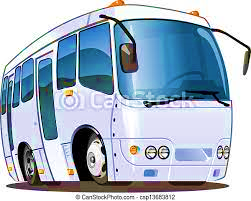 DEKLARACJA    DOWOZU    AUTOBUSEM    SZKOLNYMDZIECKA  DLA   SZKOŁY   PODSTAWOWEJOświadczam, że:syn/córka …………….……………………….…….…........uczeń/uczennica klasy …………… będzie korzystał/a w roku szkolnym   20…./ 20….   z dojazdu  autobusem szkolnym :przystanek  ………………………………………………………………………………………….miejscowość ……………………………………… i ulica  ........................................................                                                                                                  …………………………………..                                                                                                                                              (Podpis rodzica/prawnego opiekuna)Obowiązki Rodziców:                                                                                                                                           1.   Rodzice odpowiadają za bezpieczeństwo dzieci :                                                                                                         a) dochodzących do przystanku autobusowego i przebywających na nim;    b) powracających do domu po odwiezieniu do wyznaczonego przystanku. 2. W celu zapewnienia dzieciom bezpieczeństwa w drodze do przystanku autobusowego i powrotu rodzice przyprowadzają dziecko na przystanek autobusowy i odbierają                         z przystanku o wyznaczonej godzinie. Dopuszcza się odbiór dziecka przez inną osobę, która jest pisemnie do tego upoważniona.                                          3. W przypadku, gdy uczeń nie jest odebrany z przystanku przez rodzica:                                                                                 a) wraca autobusem do szkoły i koszty z tym związane pokrywają rodzice;                                                                           b) może wrócić do domu samodzielnie, jeśli ma pisemną zgodę na samodzielny powrót                               z przystanku do domu.                                                                                                                                                                                         ……………………………                                                                                                                                                                                                                                                                                                                   ( imię i nazwisko rodzica)INFORMACJA  O  PRZETWARZANIU  DANYCH  OSOBOWYCHOSÓB   UPOWAŻNIONYCH  DO  ODBIORU  DZIECI    DLA    SZKOŁY  PODSTAWOWEJ     Zgodnie z art. 14  rozporządzenia Parlamentu Europejskiego i Rady  (UE)  2016/679 
z dnia 27 kwietnia 2016 r. w sprawie ochrony osób fizycznych w związku z przetwarzaniem danych osobowych i w sprawie swobodnego przepływu takich danych oraz uchylenia dyrektywy 95/46/WE  (RODO), informujemy iż:administratorem danych osobowych jest Zespół Szkolno – Przedszkolny 
im. Noblistów Polskich w Lesznowoli, ul. Szkolna 6, 05-506 Lesznowola.
Dane kontaktowe: Bogumił Pałczak – Dyrektor, tel.: +48 (22) 757-93-99,                                                       e-mail: zspsekretariat@zsplesznowola.pldane kontaktowe inspektora ochrony danych: mail: iodo@zsplesznowola.pl, adres do korespondencji tradycyjnej: Inspektor Ochrony Danych Osobowych, Zespół Szkolno – Przedszkolny im. Noblistów Polskich w Lesznowoli, ul. Szkolna 6, 05-506 Lesznowola.dane osobowe przetwarzane są w celu odbioru dzieci przez osoby pisemnie upoważnione przez rodzica/opiekuna prawnego (wydania dziecka, weryfikacji tożsamości), na podstawie art. 6 ust. 1 lit. e RODO w zw. z art. 68 ust. 1 pkt 6 ustawy Prawo oświatowe oraz obowiązującego statutu Szkoły.administrator danych przetwarza następujące kategorie danych osobowych: imię 
i nazwisko rodzica/ opiekuna prawnego, imię i nazwisko osoby upoważnionej, seria            i numer  dowodu osobistego, imię i nazwisko dziecka, charakter upoważnienia (stałe lub jednorazowe).okres, przez który dane osobowe będą przechowywane: do czasu zgłoszenia sprzeciwu.osobie, której dane są przetwarzane przysługuje prawo do żądania od administratora danych  dostępu do danych osobowych jej dotyczących, ich sprostowania, usunięcia lub ograniczenia  ich przetwarzania, a także prawo do wniesienia sprzeciwu wobec przetwarzania danych osobowych.osobie, której dane są przetwarzane przysługuje prawo do wniesienia skargi do polskiego organu nadzorczego lub organu nadzorczego innego państwa członkowskiego Unii Europejskiej, właściwego ze względu na miejsce zwykłego pobytu lub pracy lub ze względu na miejsce domniemanego naruszenia RODO.   źródłem, z którego pozyskano dane osobowe jest przedłożone administratorowi danych przez rodzica/opiekuna prawnego upoważnienie do odbioru dziecka. 